LIGUE SPORT ADAPTÉ DES HAUTS-DE-FRANCE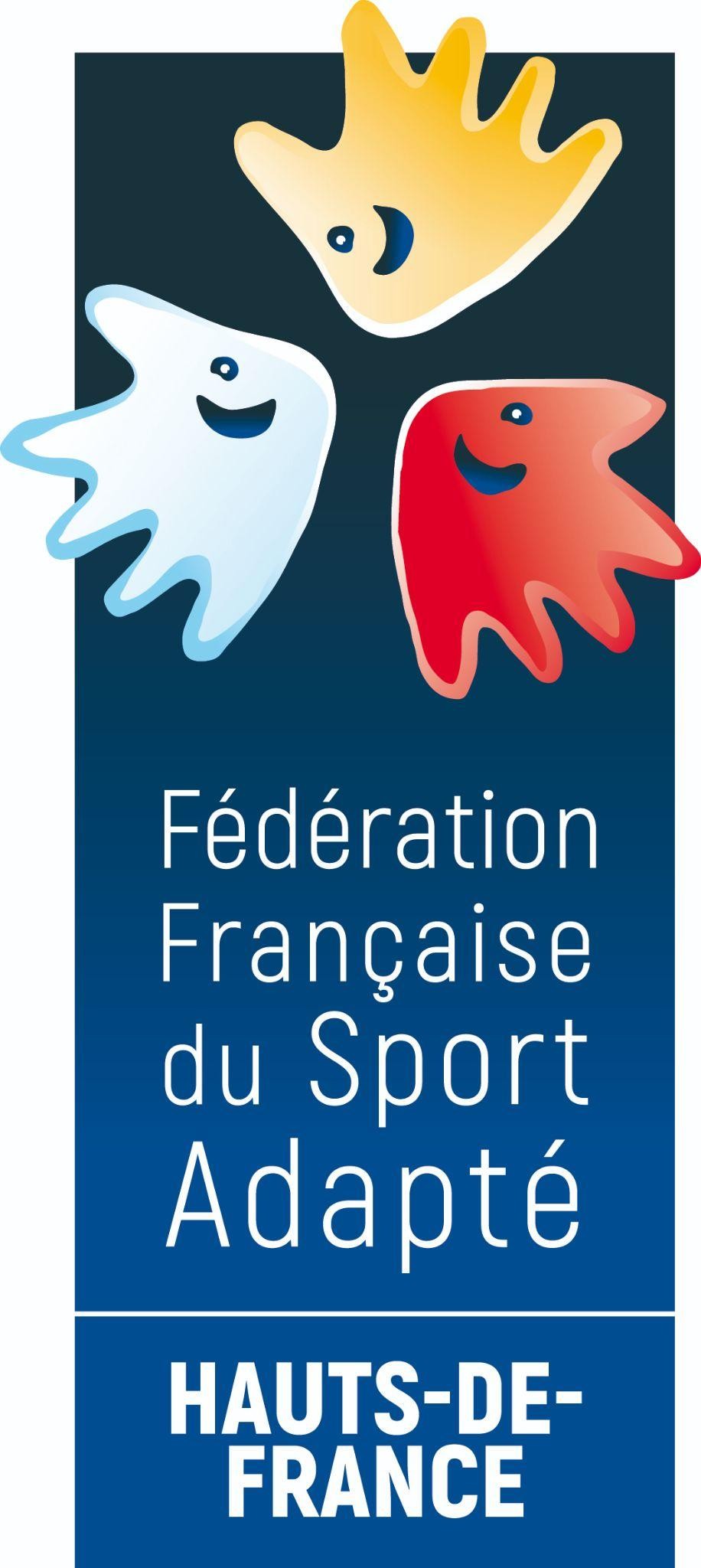 Fiche d’inscription Championnat régional de para cross                                      Mardi 22 Novembre 2022Stade Patoux WimilleMerci d’adresser vos retours d’inscriptions à clara.baekelandt@sportadapte.fr avant le mardi 17 novembre 2022.Association / Etablissement :  	 Adresse :  			 Téléphone :  		  Adresse mail :  		  Nom du responsable :  			 Téléphone du responsable :  		Nom / PrénomDate de naissanceN° LicenceClassification (AB, BC, CD)SexeType d’épreuve (CC cross court ou CL cross long)Nom / PrénomDate de naissanceN° LicenceClassification (AB, BC, CD)SexeType d’épreuve (CC cross court ou CL cross long)